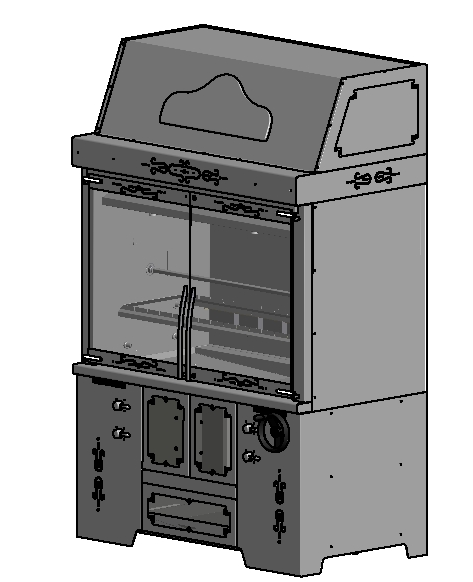 Данное руководство по эксплуатации, распространяется на установку для приготовления пищи «Многофункциональный мангал электрический ф6шшэ».Содержание РЭ:Общие указанияУстановка работает от электросети переменного тока частотой 50Гц, напряжением 380В, и предназначена для эксплуатации в отапливаемом помещении с диапазоном температур окружающего воздуха от +10 до +35°C, относительной влажности (без конденсации) воздуха 80% при 20°С, при условии гарантированного проветривания или наличия вытяжной вентиляции, атмосферном давлении от 84 до 107 кПа (от 630 до рт. ст).Изделие подключается к электросети специалистами, имеющими допуск для работы с электрооборудованием.Установка должна включаться в электросеть от отдельного автоматического выключателя с учетом потребляемой мощности.Оберегайте изделие от ударов и небрежного обращения.При длительных перерывах в эксплуатации (на ночь) отключать изделие от сети электроснабжения.Назначение изделияУстановка предназначена для приготовления пищи на предприятиях общественного питания и торговли. Высокая производительность установки, простота и надежность в эксплуатации, наглядность процесса приготовления продуктов делают данное изделие  привлекательным для предприятий общественного питания. Мангал электрический используется для приготовления туши барана, тушек кур, шашлыков, а также для приготовления и подогрева других продуктов.Внимательно ознакомьтесь с руководством по эксплуатации. Это поможет Вам успешно её использовать. Предприятие «Гриль-Мастер» постоянно совершенствует конструкцию изделий, поэтому внешний вид и технические характеристики установки могут отличаться от указанных в данном руководстве без ухудшения потребительских свойств. Технические характеристики изделияТаблица 1Комплектность (в базовой комплектации)*Таблица 2*Комплектность может быть изменена по желанию заказчика. Информацию смотреть на сайте производителя.Устройство и принцип работыОсновные части установки указаны на рисунке 1 и перечислены в таблице 3.Таблица 3Принцип работы установки заключается в доведении пищевого продукта до готовности путём непосредственной тепловой обработки в камере (1, рис.1), за счёт тепла выделяемого ТЭНами, расположенными на подвижной раме (3, рис.1). При этом мясные полуфабрикаты или иные продукты, подготовленные по соответствующей рецептуре, нанизывают на вертел, шампур или размещают на специальной решётке-барбекю, расположенной под рамой ТЭН. Вертел (6, рис.1) вращается с помощью электрического привода, а так же вручную. Скорость приготовления и степень прожарки регулируется за счёт изменения расстояния между шампуром (решёткой) и рамой ТЭН. Это расстояние изменяется с помощью приводных механизмов путём вращения маховика (4, рис.1). Помимо приготовления продуктов данная установка позволяет подогревать и поддерживать температуру продукта за счет ТЭН расположенных на задней стенке камеры, которые включаются и выключаются рукояткой (15, рис.1). Для достижения максимальных температур, при приготовлении на вертеле, следует одновременно включить ТЭНы расположенные на задней стенке и на подвижной раме. Камера оснащена аварийным терморегулятором. При достижении критических температур происходит разрыв цепи, камера обесточивается. Для того, чтобы продолжить процесс приготовления, необходимо дождаться остывания камеры. Поддон (8, рис.1) оснащен сливным краном, позволяющим очистить его после приготовления продукта, для этого на полку (12, рис.1) устанавливается емкость для сбора отхода. Для хранения комплектующих предусмотрен ящик (13, рис.1). Также есть рукоятка включения освещения (7, рис.1).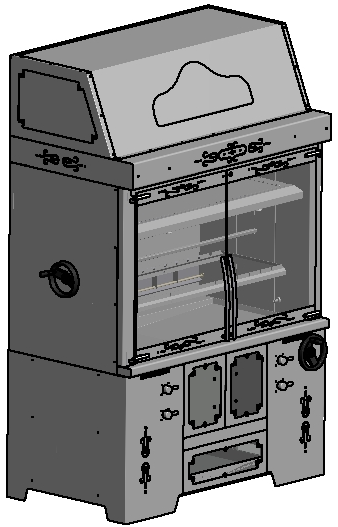 21	3	610		414	168                                                                                                                   15117	5              9                                   12       13                            Требования по технике безопасности и пожарной безопасности Установка «Многофункциональный мангал электрический ф6шшэ» выполнена с защитой от поражения электрическим током по классу 1 по ГОСТ 27570.0, степень защиты по ГОСТ 14254-IP33.Общие требования безопасности к электрическим установкам в соответствии с ГОСТ 27570.0-87 «Безопасность бытовых и аналогичных электрических приборов» и ГОСТ 26582-85 «Машины и оборудование продовольственные». Перед включением установки убедитесь в целостности кабеля. Не допускается эксплуатация установки с поврежденным кабелем.Оборудование устанавливается на устойчивом, горизонтальном несгораемом основании, на расстоянии не менее 500мм от легковоспламеняющихся предметов. Установка относится к приборам, работающим под надзором. Внимание! В рабочем состоянии жаростойкие стекла и ручки дверей имеют высокую температуру! Остерегайтесь ожога, используйте средства индивидуальной защиты!! Не допускайте попадания воды на раскаленные жаростойкие стекла! Все работы по устранению неисправностей и ремонту установки должны выполняться лицами, имеющими право на ремонт электроприборов и только после отключения гриля от сети! Корпус гриля должен быть заземлен. Место заземления обозначено специальным значком на задней стенке установки. ВНИМАНИЕ! Не допускается применять водяную струю для мытья установки.Для удаления продуктов сгорания помещение должно проветриваться не реже 1 раза в день.Во избежание перегрева аппарата и продления срока службы мотор-редуктора время непрерывной работы привода мангала не должно превышать 4 часов. Время перерыва не менее 40 мин. После распаковывания, перед включением в сеть, установка должна быть выдержана при комнатной температуре в течение 2 часов.Запрещается:Оставлять без надзора установку с включенными нагревательными элементамиДержать вблизи включенной установки легковоспламеняющиеся вещества и предметы.Во избежание пожара использовать установку для обогрева помещения.Эксплуатация установки в помещениях с относительной влажностью воздуха более 80%, имеющих токопроводящие полы.Прикасаться одновременно к включенному в сеть мангалу и устройствам естественного заземления (батареям отопления, водопроводным кранам).Монтаж и подготовка к работеПодготовку к работе изделия, после транспортирования при отрицательных температурах, следует проводить в условиях эксплуатации, предварительно выдержав изделие не распакованным в течение 4-6 ч. в этих условиях.Перемещение установки следует осуществлять с помощью специализированных подъемников (гидравлических тележек, автопогрузчиков)!Установить декоративную вытяжку (1, рис.2) на ловители (2, рис.2), закрепленные в боковых стенках (3, рис.2).При необходимости снять заднюю верхнюю стенку и прикрутить декоративную вытяжку.		1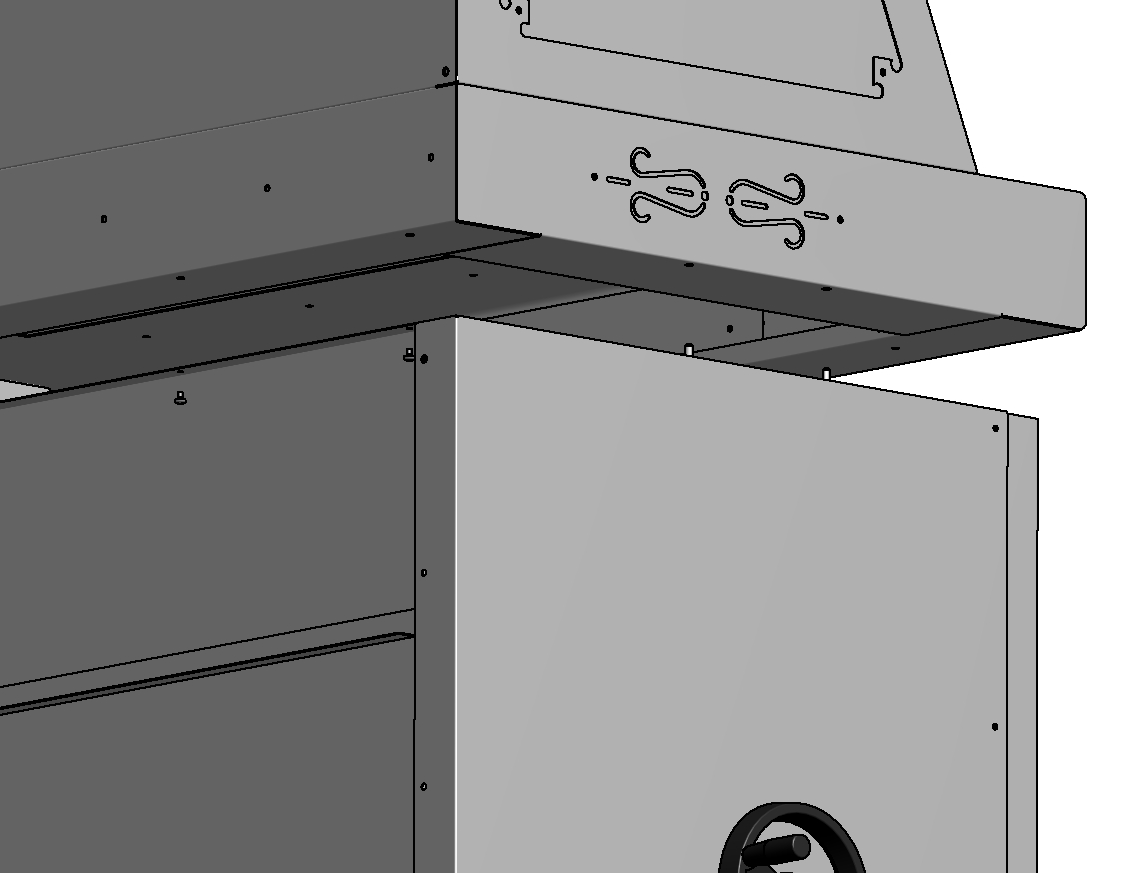 		2		3Рисунок 27.4.	 После распаковывания изделия удалить защитную пленку, произвести санитарную обработку рабочих поверхностей с помощью стандартных средств очистки.7.5	Выровнять мангал с помощью регулируемых ножек 5 (рис. 1) так, чтобы рабочие поверхности приняли горизонтальное положение.7.6	Установить стеклянные двери, закрутить стопорные винты на нижних осях.7.7	 Перед включением изделия в сеть убедитесь в целостности электрошнура, наличии заземления корпуса гриля. 7.8   При подключении фазы необходимо, чтобы маховик вращения вертела в автоматическом режиме вращался по часовой стрелке!Порядок работыПровести визуальный осмотр установки.Управление установкой осуществляется с панели управления.Для приготовления блюд на вертеле необходимо поднять раму ТЭН в максимально высокое положение с помощью маховика подъёма (4, рис.1) и включить ее нагрев с помощью рукоятки (16, рис.1). Готовые для жарки продукты нанизывают на вертел, который устанавливают горизонтально на опоры. Если температура приготовления оказывается недостаточной для данного вида продукта, необходимо дополнительно включить ТЭНы на задней стенке камеры с помощью рукоятки (15, рис.1) или опустить раму ТЭН уменьшив расстояние между продуктом и нагревателем. Вращение вертела осуществляется двумя способами: электрическим приводом, который включается рукояткой (поз.9, рис.1)и ручным, который приводится в движение с помощью маховик вращения (поз.10, рис.1). Для перехода с одного привода на другой необходимо повернуть стопорную гайку (поз.1, рис.3) ключом (из прилагаемого комплекта) по часовой стрелке, до упора, удерживая маховик (поз10, рис. 1), а для ручного – против часовой стрелки до упора. При включении электрического привода вращения вертела запрещается пользоваться ручным маховиком.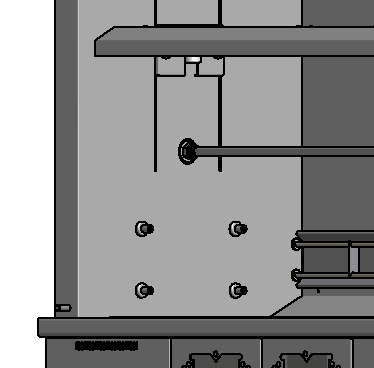                 1                 2Рисунок 3Для приготовления блюд на решетке для барбекю и шампурах необходимо установить решетку (поз.14,рис.1) на ловители (поз.2, рис.3), на решетку поместить шампуры или решетку для барбекю с подготовленными продуктами. Для тепловой обработки использовать раму ТЭН, опущенную в нижнее положение, включив ее рукояткой (поз. 16, рис.1). ТЭНы на задней стенки камеры в данном случае использовать не рекомендуется во избежание неравномерности тепловой обработки. Температуру приготовления регулировать изменением расстояния между решеткой с продуктами и нагревателями (используя два положения ловителей и перемещением рамы).Для поддержания невысокой температуры в камере и подогрева продуктов приготовленных на вертеле можно использовать нагреватели на задней стенке камеры, включенные отдельно.Для слива образовавшегося жира установить на полку (12, рис.1) гастроемкости, повернуть кран на сливном патрубке поддона (8, рис.1). Для хранения инструмента  использовать ящик (13, рис.1).Для удобства приготовления можно использовать рукоятку освещения (7, рис.1)Техническое обслуживаниеСоблюдая простые рекомендации, Вы добьетесь наиболее эффективной работы установки, а это в итоге найдет отражение в качестве готовых блюд, безопасной и бесперебойной работы изделия.Перед любыми работами по обслуживанию изделия отключайте его от электросети.Внешние части и поверхности очищать губкой, смоченной в растворе теплой воды с нейтральным мылом, затем ополоснуть и вытереть насухо.Трудноудаляемые пятна очищайте специальными средствами, не используйте абразивные порошки и средства, содержащие агрессивные средства.Запрещается мыть установку струей водыТехническое обслуживание и ремонт должен производить электромеханик   III-IV разрядов имеющий квалификационную группу по технике безопасности не ниже третьей.Техническое обслуживание редуктора производить согласно паспорту на редуктор (входит в комплект поставки).Возможные неисправности и способы их устраненияТаблица 4Правила транспортировки и храненияДо установки изделия у потребителя, оно хранится в заводской упаковке в отапливаемых и вентилируемых помещениях при температуре от +1°С до +40°С при относительной влажности воздуха не более 80%, при отсутствии в воздухе кислотных и других паров.Складирование изделий в упаковке должно производиться не более чем в 1 ярус.Упакованные изделия должны храниться по 3 или 5 группе условий хранения по ГОСТ15150-69.Транспортирование изделия должно производиться в заводской упаковке, в вертикальном положении высотой не более чем в 1 ярус, с предохранением от осадков и механических повреждений.В холодное время не рекомендуется хранить изделие на открытом воздухе. Желательно хранение в помещении. Если это не возможно, закройте его водонепроницаемым материалом.Гарантии изготовителяИзготовитель гарантирует соответствие качества изделия требованиям действующей технической документации при соблюдении условий и правил хранения, транспортирования и эксплуатации, установленных в эксплуатационной документации. На товар устанавливается гарантийный срок эксплуатации продолжительностью 12 (двенадцать) месяцев за исключением чугунных комплектующих, электронагревательных элементов и пакетных переключателей, на которые устанавливается гарантийный срок 3 (три) календарных месяца, на петли, блоки шарниров и мотор-редуктор – 6 месяцев. Гарантийный срок хранения изделия 6 (шесть) месяцев.Гарантийный срок эксплуатации исчисляется с момента передачи товара Покупателю.Гарантийный срок не продлевается на время, в течение которого товар не мог использоваться из-за обнаруженных в нем недостатков.Гарантия не распространяется на следующие комплектующие товара:   стекло закаленное, лампы накаливания, плавкие вставки, шампуры, противни, гастроёмкости.Продавец производит гарантийный ремонт изделия в течение 20 (двадцати) рабочих дней с момента получения рекламации.Гарантия не охватывает стоимости работ и запасных частей в следующих случаях:– не предусмотренного настоящим руководством применения ;– выхода из строя частей, подверженных нормальному износу;– механического повреждения изделия– подключения в электросеть с параметрами несоответствующими указанными в паспорте, а также отсутствия заземления изделия;– повреждения изделия пожаром, наводнением или другим стихийным бедствием;– транспортировки изделия в неправильном положении с нарушением правил перевозки. Претензии по качеству изделия предъявляются продавцу товара в течение гарантийного срока.Для определения причин поломки покупатель создает комиссию и составляет акт, в котором должны быть указаны:– заводской номер изделия;– дата получения изделия с предприятия-изготовителя и номер документа, по которому он был получен;– дата ввода в эксплуатацию;– описание внешнего проявления поломки–какие узлы и детали сломались, износились, и т. д.К рекламации следует приложить:– заполненный гарантийный талон;– акт о поломке;        – заполненный акт ввода в эксплуатацию.Если в течение гарантийного срока изделие вышло из строя по вине покупателя, то претензии не принимаются.Рекламация на детали и узлы, подвергшиеся ремонту не, предприятием-изготовителем и его официальными дилерами не рассматриваются и не удовлетворяются.Утилизация изделияМатериалы, применяемые для упаковки изделия, могут быть  использованы повторно, или сданы  на пункты по сбору вторичного сырья.Изделие, подлежащее утилизации, необходимо привести в непригодность, обрезав шнур питания, и утилизировать в соответствии с действующим законодательством. Регистрационный талонОрганизация _______________________________________________________________________________________ Адрес__________________________________________________________________________________Руководитель___________________________________________________________________________Контактный тел./факс_______________________________________________________________________________Где было приобретено оборудование___________________________________________________________________________                       Приложение 1Схема электрическая принципиальная «Многофункционального мангала ф6шшэ»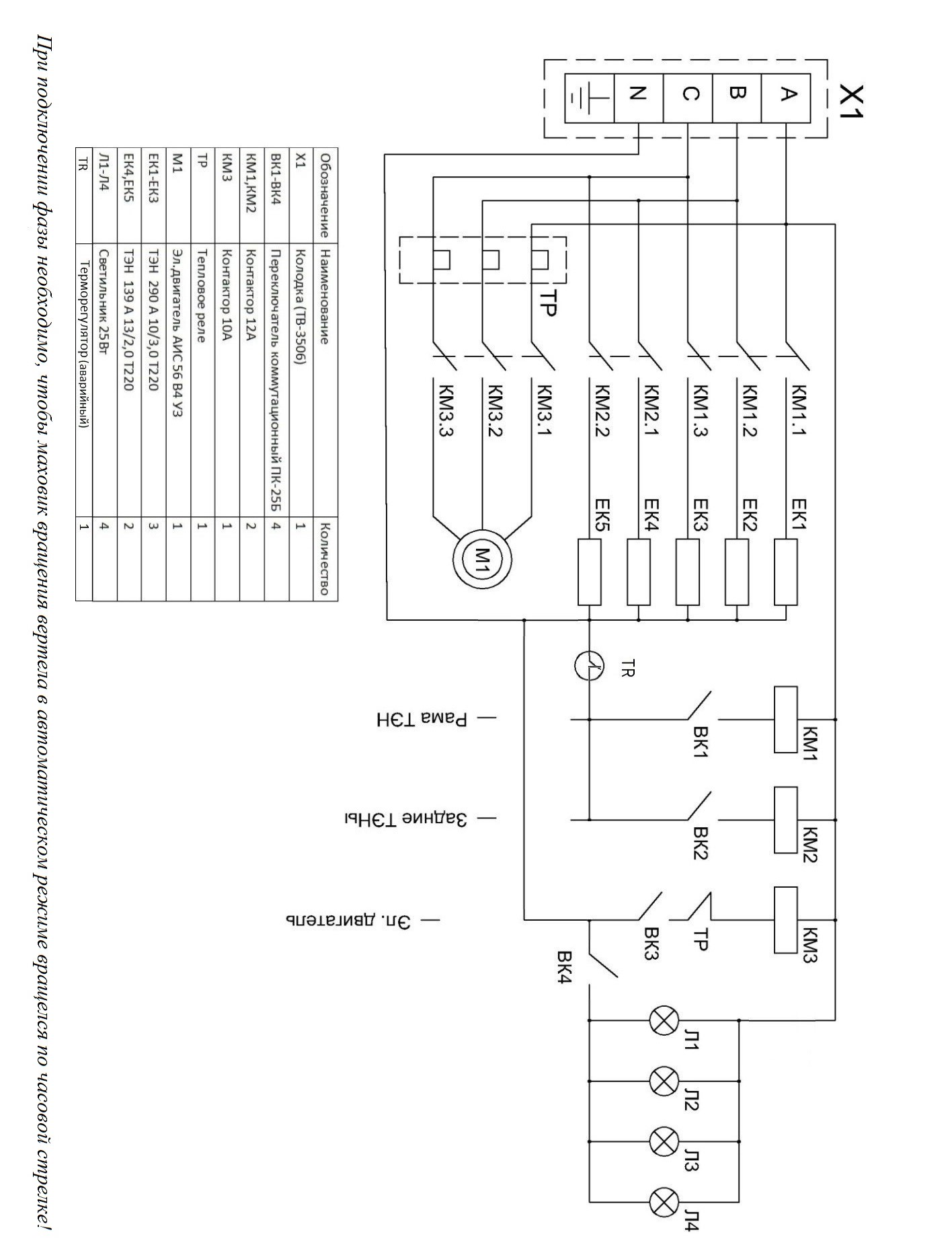 Приложение 2АКТ ввода в эксплуатациюИзделие «Многофункциональный мангал электрический ф6шшэ» Заводской номер __________________ Дата выпуска «___»__________ 20___ г.Место установки_____________________________________________________________ ____________________________________________________________________________(наименование предприятия, почтовый адрес, телефон)Дата ввода в эксплуатацию «___»__________ 20___ г. Кем проводился ввод в эксплуатацию изделия __________________________________________________________________________________________________________________________________________________________(наименование организации, телефон)Специалист, производивший ввод в эксплуатацию     Представитель владельца изделия________________________                                            ________________________                    (подпись)                                                                          (подпись)________________________                                             ________________________                (инициалы, фамилия)                                                       (инициалы, фамилия)             «___»____________ 20___ г.                                             «___»____________ 20___ г.1Общие указания                                                                                                    32Назначение установки                                                                                          33Технические характеристики                                                                               34Комплектность (в базовой комплектации)                                                         45Устройство и принцип работы                                                                             56Требования по технике безопасности и пожарной безопасности                     67Монтаж и подготовка к работе                                                                             88Порядок работы                                                                                                      99Техническое обслуживание1010Возможные неисправности и способы их устранения1111Правила транспортировки и хранения1112Гарантия изготовителя1113Утилизация изделия13Свидетельство о приемкеТалон на гарантийное обслуживаниеПриложение 1 Приложение 2№п/пНаименование параметраПараметр12311Потребляемая электрическая мощность, кВт, не более23- подвижная рама с ТЭНами- ТЭНы задней стенки камерыСуммарная мощность установки, кВт9,04,015,012Количество нагревателей, шт.- подвижная рама с ТЭНами- ТЭНы задней стенки камеры323Ручной привод вертела+4Электропривод вертела+5Подъем крыши с ТЭНами+6Габаритные размеры (длина х ширина х высота),  мм, не более1720х1030х25007Габаритные размеры камеры (длина х ширина х высота),  мм, не более1400х820х10008Номинальное напряжение электросети, В3809Частота50Гц10Масса, кг, не более 496НаименованиеКол-воМангал электрический1Руководство по эксплуатации1Рама для шампуров1Шампур для шашлыка7Решётка для барбекю1Вертел для барана1Вертел для птицы1Ключ1Гастроемкость2№ п/пНаименование№ п/пНаименование1Камера9Рукоятка для вкл. и выкл. привода2Декоративная вытяжка10Маховик вращения вертела3Рама с ТЭНами11Столешница 4 Маховик подъёма рамы ТЭН12Полка для гастроемкостей5Регулируемые ножки13Ящик для шампуров6Вертел14Решетка для шампуров7Рукоятка включения освещения15Рукоятка для вкл. и выкл. задних ТЭН8Поддон16Рукоятка для вкл. и выкл. Рамы с ТЭНамиНаименование неисправностиВероятная причинаМетоды устраненияНе происходит нагрев камеры1.Перегорел  ТЭН2.Достижение критической температурыЗаменить неисправный ТЭНДождаться остывания камерыНет вращения шампура1.Неисправен мотор – редуктор2.Не затянута гайка 1 рис.33.Обрыв цепиЗаменитьПодтянуть гайку до концаУстранить обрыв цепи